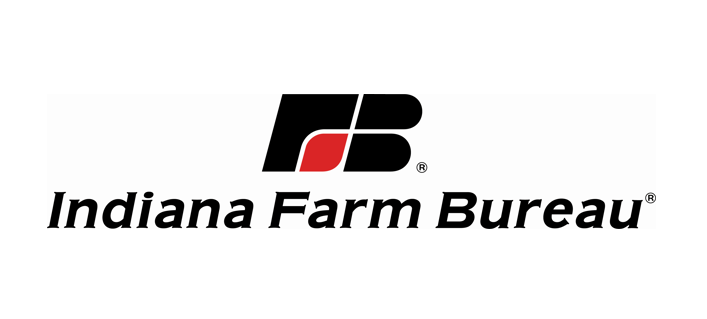 INDIANA FARM BUREAU – DUE 03/01/2020Eligible, applicant must:Be the child of an Indiana Farm Bureau member or a student member and remain such while the scholarship is in force;Be a high school senior accepted in an approved/accredited college or university; OR•Be a full-time student attending an approved/accredited college or university;Be pursuing an agricultural or agribusiness degree (unless applying for Collegiate Farm Bureau scholarship).Complete application including attachments Applicant is NOT eligible if he/she is the child of: an Indiana Farm Bureau employee, an Indiana Farm Bureau Insurance employee, a member of the Indiana Farm Bureau Board of Directors, or a member of the Indiana State Women's Leadership Committee.Noble County is District 2https://app.reviewr.com/s1/site/INFB_Scholarships 